事 前 相 談 願 い令和　　年　　月　　日設計事務所の名称　  　　　　　             　　　　　　　担当課・担当者名　 　　   　          　　　　　　　　　　　　　　　　　　　　　　　　　　　　　 連絡先　TEL･FAX　 　　    　　　　　　　　　　　　　　　　　　１　相談したい建築物の概要　　　　　　　　　　　　　　　　　　　　　　　　　　　　　　　　　１／２　事前に相談したい内容３　処理の経過　　　　　　　　　　　　　　　　　　　　　　　　　　　　　　　　　　　　　　　　　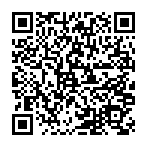 2／①地名地番　　地名地番　　地名地番　　地名地番　　地名地番　　地名地番　　地名地番　　地名地番　　②都市計画市街化区域・市街化調整区域市街化区域・市街化調整区域市街化区域・市街化調整区域⑦⑦主要用途③用途地域地域・指定なし地域・指定なし地域・指定なし⑧⑧工事種別④防火指定地域・指定なし地域・指定なし地域・指定なし⑨⑨構　　造造　階数⑤有・無（建築協定　自主規制）有・無（建築協定　自主規制）有・無（建築協定　自主規制）⑩⑩規 模 等建　　　　㎡　延べ　　　　㎡⑥敷地面積㎡⑪その他その他添付図面資料等：案内図、配置図、平面図、その他相談内容に応じた図面等添付図面資料等：案内図、配置図、平面図、その他相談内容に応じた図面等添付図面資料等：案内図、配置図、平面図、その他相談内容に応じた図面等添付図面資料等：案内図、配置図、平面図、その他相談内容に応じた図面等添付図面資料等：案内図、配置図、平面図、その他相談内容に応じた図面等添付図面資料等：案内図、配置図、平面図、その他相談内容に応じた図面等添付図面資料等：案内図、配置図、平面図、その他相談内容に応じた図面等添付図面資料等：案内図、配置図、平面図、その他相談内容に応じた図面等添付図面資料等：案内図、配置図、平面図、その他相談内容に応じた図面等関係条文等設計者の考え方回　　答土木受付欄決裁欄ＧＬ建築指導担当決裁欄本書のとおり、回答してよろしいですか。本書のとおり、回答してよろしいですか。本書のとおり、回答してよろしいですか。関係条文等設計者の考え方回　　答